Hei alle mottakere av vårt NyhetsbrevDet går fort mot ferie og «midsommarafton», som vi sier i Sverige. Vi på hjelpemiddelsentralen gleder oss ekstra mye til sommerferien i år. 2023 og 2024 har vært preget av flytting, opprettholde produksjon, kulturbygging, utarbeide nye arbeidsprosesser og komme i gang med et tettere samarbeid med kommunene. 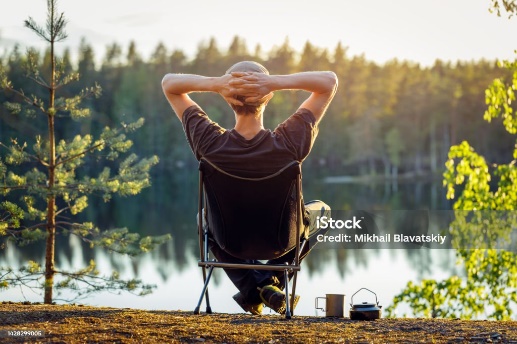 Det har vært en krevende, men også spennende tid. Utfordringene har stått i kø for å få behandlet brukersakene og sikre god logistikk. En pust i bakken skal derfor bli godt før vi setter i gang med nye spennende «prosjekter». Det skal blant annet etableres et nasjonalt servicesenter for alle hjelpemiddelsentralene i løpet av 2025. Oslo, Førde og Larvik skal sammen drive dette nye servicesenteret. Det betyr store interne endringer for oss. Brukerne og våre samarbeidspartnere vil med dette møte en ny profesjonell veiledningstjeneste på sikt. Dere vil få mer informasjon om dette til høsten. Fra høsten av er planen at hjelpemiddelsentralens lederteam skal møte den enkelte kommunes lederteam. Samarbeid og ny kommuneavtale vil være gjennomgangstemaer. Vi gleder oss til å bli bedre kjent. Med det vil jeg ønske dere alle en lys, passe varm og opplevelsesrik sommer!Med vennlig hilsenAvdelingsdirektør Malin L. Skåtun
Krav om legeerklæring ved søknad om varmehjelpemidlerVi minner om at det ved alle søknader om varmehjelpemidler er krav om medisinsk dokumentasjon fra lege. Det er ikke behov for ny legeerklæring ved erstatninger.Vi opplever at en del legeerklæringer er mangelfullt utfylt, ofte bare en konstatering av at det er behov for varmehjelpemidler. Legene skal være orientert om de medisinske kravene som må være oppfylt for at man skal kunne få stønad til varmehjelpemidler. Man kan med fordel påminne legen ved konsultasjon om at gode beskrivelser av behovet og tilstand er nødvendig. (Se vedlegg til folketrygdlovens paragraf 10-7)Det ligger generell informasjon på Varmehjelpemidler – nav.noOpplæring i grunnleggende digitale ferdigheter
Mange hjelpemidler og støttefunksjoner er nå PC-basert eller de finnes som for eksempel apper. Ofte er det behov for grunnleggende opplæring i bruk av datamaskin, nettbrett eller smarttelefon.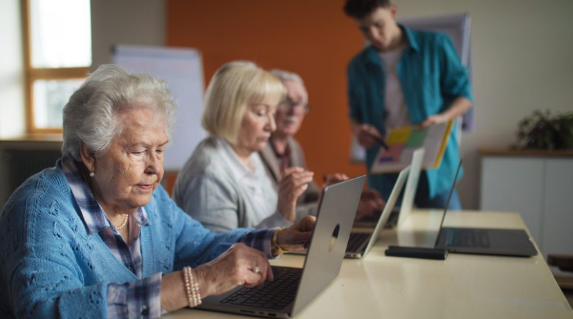 NAV Hjelpemiddelsentral har ikke ansvar for denne opplæringen. Det er mange ulike aktører som tilbyr kurs og opplæring i bruk av PC og/eller smarttelefon. Tilbudet varierer fra kommune til kommune og noen tilbud er forbeholdt personer med en spesifikk funksjonsnedsettelse.Ta kontakt med kommunen der du bor for å få informasjon om hvilke tilbud som finnes i din kommune. Mange kommuner har voksenopplæring som kan gi opplæring i digitale ferdigheter. Les mer på Kunnskapsbanken.net.En liten oppfordring - vi har lange ventetider
Vi setter pris på om du som bruker vurderer nøye om det er nødvendig å kontakte kommunen eller oss. Saker behandles uansett fortløpende etter når de kom inn og hastegrad, så lite du kan påvirke. Mottar du en SMS fra oss om at hjelpemiddelet ditt er på vei, så ha tålmodighet. Det kan ta uker fra SMS sendes til levering foretas.Skal du reise med hjelpemiddel?
Skal du på reise med hjelpemiddel, er det viktig å planlegge godt. Ta kontakt med oss i god tid før reisen, så får vi gjort det vi kan for at turen skal bli vellykket. Det er mulig å forebygge eller redusere risikoen for problemer som kan oppstå, dersom vi samarbeider før du reiser. 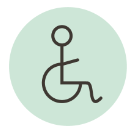 Er det lenge siden hjelpemiddelet har vært til ettersyn, bør det gjøres en teknisk gjennomgang før avreise. Og husk at du kan ta kontakt med teknisk avdeling på hjelpemiddelsentralen dersom det oppstår feil når du er på reise. God tur!Start forberedelse tidlig dersom du skal reise med et hjelpemiddel.
Kurskalender 
I kurskalenderen vår finner du både lokale kurs og nettkurs for hele landet. Det er gratis å delta på kurs. Her er noe av det du kan være med på fremover:  

Lenke til kurskalenderen finner du her 